ПРОГРАММАвоенно-патриотического воспитания  детей, подростков и молодежимуниципального округа  Царицыно в городе Москве на 2014 год«Патриоты России!» Москва 2013 г.Паспорт программыПлан мероприятий программы военно-патриотического воспитания детей, подростков и молодежипо месту жительства на территории муниципального округа Царицыно на 2014 г.«Патриоты России»ИТОГО:  - количество проведенных мероприятий – 58;                  - охват населения -   9730 человек;                  - финансовое обеспечение   работы с населением по патриотическому воспитанию  -  616000  рублейРуководитель аппарата Совета депутатовмуниципального округа Царицыно                                                                                                                                                          В.Д. АлпееваУТВЕРЖДАЮГлава муниципального округа Царицыно ________________ В.С. Козлов«___» ____________ 2013 г.            СОГЛАСОВАНО            Руководитель аппарата Совета депутатов             муниципального округа Царицыно                              __________________ В.Д. Алпеева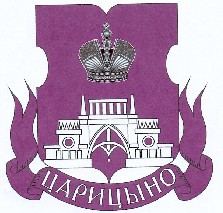             «___» ____________ 2013 г.Наименование программы«Патриоты России!» - программа  военно-патриотического  воспитания  детей, подростков и молодежи  муниципального округа Царицыно на 2014 год Основание для разработкиНормативно-правовые акты: Федеральный закон от 28.06.1995г. № 98-ФЗ «О государственной поддержке молодежных и детских общественных объединений»,Федеральный закон от 13.03.1995г №32-ФЗ «О днях воинской славы и памятных датах России»,3.	Постановление Правительства РФ от 24.06.2000 №551 «О военно-патриотических молодежных и детских объединениях»,4.    Постановление Правительства Российской Федерации от 05.10.2010 № 795 «О государственной программе «Патриотическое воспитание граждан Российской Федерации на 2011-2015 годы».Основные разработчикиАппарат Совета депутатов муниципального округа Царицыно, Детско-юношеское и молодежное общественное объединение «Паритет»Цель и задачи программы        Цель:  Реализация государственной политики в области патриотического воспитания граждан Российской Федерации, воспитание ценностно-ориентированной молодежи как российских граждан на территории внутригородского муниципального образования в городе Москве.Задачи:      1.  Осуществление комплексных мер по военно-патриотическому воспитанию молодежи;  2. Воспитание гражданских чувств у подрастающего поколения с помощью творческой самореализации, здорового образа жизни, инициативы, активной жизненной позиции. 3. Формирование патриотических чувств и сознания у молодежи на основе бережного отношения к малой Родине, историческим ценностям России, сохранения и развития чувства гордости за свою страну; 4. Воспитание личности гражданина-патриота, способного  защищать интересы государства, развитие готовности к служению Отечеству.5. Повышение престижа военной службы. 6. Воспитание у молодежи уважения к старшему поколению, ветеранам ВОВ, инвалидам ВОВ с помощью проведения совместных мероприятий на тему: «Связь поколений».Механизм реализации программыГлавным исполнителем мероприятий программы является Аппарат Совета депутатов муниципального округа Царицыно. Главный исполнитель разрабатывает план мероприятий и осуществляет непосредственное исполнение планируемых мероприятий. Механизм реализации Программы основывается на взаимодействии органов местного самоуправления с ДЮМОО «Паритет»,  Молодежной Палатой, ГБУ ЦД «Личность», Советами ветеранов и образовательными учреждениями, дошкольными учреждениями, ГБУ ТЦСО «Царицынский», библиотеками № 154, 205, ЦЛП, Музеями боевой славы ГБОУ СОШ № 982, 904, 1640, Центром медицинской и социальной реабилитации для подростков и взрослых инвалидов с ДЦП, военного клинического госпиталя имени Н.Н. Бурденко, Московского высшего военного командного училища, войсковой части № 42262, Московским центром социальной адаптации государственных служащих, уволенных с военной службы, из правоохранительных органов и членов их семей и Автономной некоммерческой организации Центром национальных культур имени Героя Советского Союза Исая ИллазароваСрок реализации2014 г.Исполнители:Аппарат Совета депутатов муниципального округа Царицыно, Детско-юношеское и молодежное общественное объединение «Паритет», Молодежная Палата, Государственное бюджетное учреждение Центр досуга «Личность», детско-юношеские объединениями и общественные организации района, образовательные и дошкольные учреждения, библиотеки   и СМИ района   Источники финансирования- местный бюджет, волонтерскоеОжидаемые результатыРезультативность реализации Программы измеряется степенью готовности и стремлением молодежи к выполнению своего гражданского и патриотического долга во всем многообразии форм его проявления, их умением и желанием сочетать общественные и личные интересы, реальным вкладом, вносимым ими в дело служения Отечеству. Конечным результатом реализации Программы должны стать: 1. Положительная динамика роста патриотизма и интернационализма на территории муниципального образования Царицыно;2.  Создание и функционирование системы военно-патриотического воспитания молодежи различных социальных структур,3. Сформированные патриотические чувства и сознание  у молодежи4. Подготовка молодых граждан к защите интересов государства на военном и  гражданском поприще.5. Повышение социальной активности и уровня социализации и самореализации молодежи; 6. Минимизация негативных проявлений в молодежной среде, снижение преступности, повышение уровня правопорядка и безопасности. Информационная поддержкаТВ «Центр», газеты: «Южные горизонты» и «Царицынский вестник», сайт муниципального округа Царицыно в городе Москве, сайт Комитета общественных связей города Москвы, сайт Дома детских общественных организаций, сайт Московского центра социальной адаптации государственных служащих, уволенных с военной службы, из правоохранительных органов и членов их семейКонтроль за исполнением ПрограммыКонтроль за реализацией программы осуществляет  Прокуратура ЮАО г. Москвы, префектура ЮАО г. Москвы№№Название мероприятияДатаДатаМесто проведенияЧисло участников/ охват населенияФинансированиев тыс. рублейОтветственный исполнитель  и контактный телефон112334567I кварталI кварталI кварталI кварталI кварталI кварталI кварталI кварталI кварталЯ Н В А Р ЬЯ Н В А Р ЬЯ Н В А Р ЬЯ Н В А Р ЬЯ Н В А Р ЬЯ Н В А Р ЬЯ Н В А Р ЬЯ Н В А Р ЬЯ Н В А Р Ь11Благотворительная районная акция по сбору посылок для военнослужащих «Служу Отечеству», посвященная Дню защитника Отечества с 13.01.2014 по 18.02 2014с 13.01.2014 по 18.02 2014Школы района, Советы ветеранов, ОПОПы, ДЮМОО «Паритет»,Молодежная палата200-Аппарат Совета депутатов муниципального округа ЦарицыноДЮМОО «Паритет»Молодежное сообщество22Час памяти. Встреча молодежи и ветеранов к 70-ой годовщине снятия блокады Ленинграда «Помнить и гордиться!»28.01.201413.3028.01.201413.30ГБУ ТЦСО «Царицынский»Веселая, 1180Аппарат Совета депутатов муниципального округа Царицыно ДЮМОО «Паритет»Молодежное сообщество ГБУ ТЦСО «Царицынский»33Праздничное мероприятие, посвященное, посвященное 70-ой годовщине снятия блокады Ленинграда 31.01.201415.0031.01.201415.00Библиотека № 154Каспийская, 20-24010,0Аппарат Совета депутатов муниципального округа ЦарицыноДЮМОО «Паритет»Молодежное сообществоФ Е В Р А Л ЬФ Е В Р А Л ЬФ Е В Р А Л ЬФ Е В Р А Л ЬФ Е В Р А Л ЬФ Е В Р А Л ЬФ Е В Р А Л ЬФ Е В Р А Л ЬФ Е В Р А Л Ь44Литературно-музыкальная программа «Ты помнишь Сталинград?» для ветеранов района Царицыно 06.02.201414.0006.02.201414.00Библиотека № 205Бакинская, 154510,0Аппарат Совета депутатов муниципального округа ЦарицыноДЮМОО «Паритет»Молодежное сообщество55Час памяти 71-годовщине Сталинградской битвы «Поклон земле суровой и прекрасной»: встреча молодежи ветеранов07.02.201413.3007.02.201413.30ГБУ ТЦСО ЦарицынскийВеселая, 1180Аппарат Совета депутатов муниципального округа ЦарицыноДЮМОО «Паритет»Молодежное сообществоГБУ ТЦСО «Царицынский»66Праздничное мероприятие, посвященное 25-летию вывода советских войск из Афганистана:- встреча с участниками боевых действий в республики Афганистан;- концерт;- чаепитие17.02.201413.3017.02.201413.30Библиотека № 154Каспийская, 20-24510,0Аппарат Совета депутатов муниципального округа ЦарицыноДЮМОО «Паритет»Молодежное сообщество77Праздничный концерт, посвященный 25-летию вывода советских войск из Афганистана:- выступление агитбригады ДЮМОО «Паритет»;- выступление творческих коллективов  ТЦСО «Царицынский»18.02.201313.3018.02.201313.30ТЦСО «Царицынский»Веселая, 11150Аппарат Совета депутатов муниципального округа ЦарицыноДЮМОО «Паритет»ТЦСО «Царицынский»88Организация и проведение агитбригадой ДЮМОО «Паритет» и коллективами МБУ ЦД «Личность» концерта «России славные сыны»» в МВВКУ, посвященном Дню защитника Отечества19.02.201415.0019.02.201415.00МВВКУул. Головачева40/400Аппарат Совета депутатов муниципального округа ЦарицыноДЮМОО «Паритет»99Экскурсия для детей, подростков и ветеранов района Царицыно  в в/ч,  посвященная Дню защитника Отечества:- передача посылок для военнослужащих;- концерт21.02.20148.0021.02.20148.00Войсковая часть№ 42262Владимировская областьпос. Городищи55/40024,0Аппарат Совета депутатов муниципального округа ЦарицыноДЮМОО «Паритет»1010Ретро-дискотека «В кругу друзей», посвященная Дню защитника Отечества для старшего поколения района Царицыно22.02.201412.0022.02.201412.00ГБУ ТЦСО«Царицынский»Веселая, 11100Аппарат Совета депутатов муниципального округа ЦарицыноДЮМОО «Паритет»ГБУ ТЦСО «Царицынский»1111Литературно-музыкальная программа «Служу Отечеству» для молодежи и ветеранов района Царицыно:- концерт;- чаепитие24.02.201412.0024.02.201412.00Библиотека № 154Каспийская, 20-24510,0Аппарат Совета депутатов муниципального округа ЦарицыноДЮМОО «Паритет»Молодежное сообществоМ А Р ТМ А Р ТМ А Р ТМ А Р ТМ А Р ТМ А Р ТМ А Р ТМ А Р ТМ А Р Т1212Первый этап  VII конкурса детского рисунка муниципального округа Царицыно «Семь цветов радуги»март-апрель 2014март-апрель 2014клубы по месту жительства, центры детского творчества,школы района200Аппарат Совета депутатов муниципального округаЦарицыно1313Проведение 1-го тура IV-го конкурса военно-патриотической песни муниципального округа Царицыно «Наследники Победы»с 03.03.2014 по 18.04.2014с 03.03.2014 по 18.04.2014Школы районаГБУ ЦД «Личность»детско-юношеские и молодежные общественные объединения200Аппарат Совета депутатов муниципального округа ЦарицыноДЮМОО «Паритет»Молодежное сообщество1414Экскурсия в  Центр Управления Полетами для подростков, молодежи и ветеранов района Царицыно, посвященная 80-летию со дня рождения Юрия Гагарина12.03.20149.0012.03.20149.00Московская областьг. Королев4535,0Аппарат Совета депутатов муниципального округа Царицыно1515Мероприятие «Космическое Царицыно: о генерале Ю.А. Мозжоине, выдающемся организаторе ракетно-космических систем» для подростков, молодежи и ветеранов;- выступление сопредседателя «Общества историков-краеведов Царицыно» Родионова Алексея Николаевича;- демонстрация фильма о Мозжорине;- встреча с родственниками выдающегося генерала20.03.201413.3020.03.201413.30ГБУ ТЦСО «Царицынский»Веселая, 11805,0Аппарат Совета депутатов муниципального округа ЦарицыноДЮМОО «Паритет»Молодежное сообщество«Общество историков-краеведов Царицыно»II кварталII кварталII кварталII кварталII кварталII кварталII кварталII кварталII кварталАПРЕЛЬАПРЕЛЬАПРЕЛЬАПРЕЛЬАПРЕЛЬАПРЕЛЬАПРЕЛЬАПРЕЛЬАПРЕЛЬ1616Час памяти. Встреча молодежи и ветеранов «Память поколений», посвящённая Международному дню освобождения узников фашистских концлагерей11.04.201413.3011.04.201413.30ГБУ ТЦСО «Царицынский»Веселая, 11Аппарат Совета депутатов муниципального округа ЦарицыноДЮМОО «Паритет»Молодежное сообщество1717VII муниципальный конкурс детского рисунка детей «Семь цветов радуги», в рамках программы торжественное открытие выставки работ, награждение победителей конкурса, концерт17.04.201415.0017.04.201415.00ГБОУ ЦЛПЕреванская, 1915045,0Аппарат Совета депутатов муниципального округа Царицыно1818Организация и проведение Гала-концерта муниципального конкурса военно-патриотической песни «Наследники Победы», торжественное награждение победителей25.04.201415.0025.04.201415.00ГБОУ СОШ№ 840Кавказский б-р, 1615030,0Аппарат Совета депутатов муниципального округа ЦарицыноДЮМОО «Паритет»Молодежное сообществоМ А ЙМ А ЙМ А ЙМ А ЙМ А ЙМ А ЙМ А ЙМ А ЙМ А Й1919Участие агитбригады ДЮМОО «Паритет» и победителей конкурса военно-патриотической песни «Наследники Победы» в концерте «Этих дней не смолкнет слава» в Московском высшем военно-командном училище05.05.201415.0005.05.201415.00МВВКУул. Головачева, 250/400Аппарат Совета депутатов муниципального округа ЦарицыноДЮМОО «Паритет»2020Литературно-музыкальная программа «Дорогами войны», посвященная  69-ой годовщине Великой Победы06.05.201415.0006.05.201415.00Библиотека № 205Бакинская, 154510,0Аппарат Совета депутатов муниципального округа ЦарицыноДЮМОО «Паритет»Молодежное сообщество2121Вахта памяти с участием ДЮМОО «Паритет», Молодежной палатой и ветеранами  Царицыно, посвященная Дню Победы:- возложение цветов к могилам Героев Советского Союза членами ДЮМОО «Паритет», Молодежной палатой и ветеранами Царицына07.05.201411.0007.05.201411.00Котляковское кладбище30Управа района ЦарицыноАппарат Совета депутатов муниципального округа ЦарицыноДЮМОО «Паритет»Молодежное сообщество2222Ретро-дискотека «Не стареют душой ветераны» для старшего поколения района Царицыно08.05.201412.0008.05.201412.00ГБУ ТЦСО «Царицынский»Веселая, 11100Аппарат Совета депутатов муниципального округа ЦарицыноДЮМОО «Паритет»ГБУ ТЦСО «Царицынский»2323Вахта памяти с участием Музеев Боевой Славы школ, членами ДЮМОО «Паритет», Молодежной палатой и ветеранами  и населением района Царицыно, посвященная Дню Победы:- митинг у обелиска «Защитникам Отечества»09.05.201411.0009.05.201411.00Парк «Сосенки»50Управа района ЦарицыноАппарат Совета депутатов муниципального округа ЦарицыноДЮМОО «Паритет»Молодежное сообщество2424Участие творческих коллективов района Царицыно и агитбригады ДЮМОО «Паритет» в районном празднике, посвященному Дню Победы09.05.201412.0009.05.201412.00Парк «Сосенки»150/2000-Управа района ЦарицыноАппарат Совета депутатов муниципального округа ЦарицыноДЮМОО «Паритет»Молодежное сообщество2525Концертная программа агитбригады ДЮМОО «Паритет» и творческих коллективов района Царицыно "И помнит мир спасенный", посвященная 69-ой годовщине Великой Победы13.05.201416.0013.05.201416.00Центр медицинской и социальной реабилитации для подростков и взрослых инвалидов с ДЦПРадиальная 3-я ул., 6100Аппарат Совета депутатов муниципального округа ЦарицыноДЮМОО «Паритет»2626Благотворительная акция, концертная программа ДЮМОО «Паритет» совместно с творческими коллективами района Царицыно в клиническом госпитале им. Бурденко Н.Н., посвященная 69-ой годовщине Великой Победы 14.05.201415.0014.05.201415.00госпиталь им. Бурденко Н.Н.Госпитальная площадь, д. 350/10015,0Аппарат Совета депутатов муниципального округа ЦарицыноДЮМОО «Паритет»2727Экскурсия в Коломну для подростков, молодежи и ветеранов района Царицыно, посвященная 69-ой годовщине Великой Победы15.05.20148.0015.05.20148.00г. Коломна4550,0Аппарат Совета депутатов муниципального округа ЦарицыноИ Ю Н ЬИ Ю Н ЬИ Ю Н ЬИ Ю Н ЬИ Ю Н ЬИ Ю Н ЬИ Ю Н ЬИ Ю Н ЬИ Ю Н Ь2828Экскурсия для подростков, молодежи и ветеранов в Переславль-Залесский - Берендеи, посвященная Дню независимости России06.06.20148.0006.06.20148.00г. Переславль-Залесский4555,0Аппарат Совета депутатов муниципального округа Царицыно2929Ретро-дискотека для старшего поколения района Царицыно «В кругу друзей», посвященная Дню независимости России19.06.2014 13.3019.06.2014 13.30ГБУ ТЦСО  «Царицынский»Веселая, 1180Аппарат Совета депутатов муниципального округа ЦарицыноДЮМОО «Паритет»ГБУ ТЦСО «Царицынский»3030Акция  ДЮМОО «Паритет» Молодежного сообщества и ветеранов района Царицыно «Чтобы помнили» - возложение цветов к памятному камню «Защитникам Отечества» и  могилам Героев СССР на Котляковском кладбище20.06.2014 11.0020.06.2014 11.00Парк «Сосенки пересечение Бакинской улицы иКавказского бульвара Котляковское кладбище30Управа района ЦарицыноАппарат Совета депутатов муниципального округа ЦарицыноДЮМОО «Паритет»Молодежное сообщество3131Акция «Умей сказать «Нет!» для подростков и молодежи Царицыно, посвященная Международному дню борьбы с наркотиками:- книжно-иллюстративная выставка «Найти себя. Преодолеть себя. Не потерять себя».- беседа «Вы в ответе за себя»;- выступление поэта литературного объединения «Царское село» и литературно-музыкальной гостиной «Вдохновение»;-  «Молодость – жизнь» - выступление агитбригады ДЮМОО «Паритет» и творческой молодежи Царицыно24.06.201415.0024.06.201415.00Библиотека № 154Каспийская,20-250Аппарат Совета депутатов муниципального округа ЦарицыноДЮМОО «Паритет»Молодежное сообщество3232Экскурсия в войсковую часть 42262 для подростков и молодежи района Царицыно посвященная 72-й годовщине части:- концертная программа;- выставка стрелкового оружия;- посещение тира;-показательные выступления пожарно-спасательного отделения27.06.20148.0027.06.20148.00Войсковаячасть№ 42262Владимировская областьпос. Городище45/40024,0Аппарат Совета депутатов муниципального округа ЦарицыноДЮМОО «Паритет»III кварталIII кварталIII кварталIII кварталIII кварталIII кварталIII кварталIII кварталIII кварталIII кварталИЮЛЬИЮЛЬИЮЛЬИЮЛЬИЮЛЬИЮЛЬИЮЛЬИЮЛЬИЮЛЬИЮЛЬ33Экскурсия для подростков, молодежи и ветеранов района Царицыно в Музей ПВОЭкскурсия для подростков, молодежи и ветеранов района Царицыно в Музей ПВО17.07.20148.0017.07.20148.00г. Балашиха4524,0Аппарат Совета депутатов муниципального округа ЦарицыноАппарат Совета депутатов муниципального округа ЦарицыноА В Г У С ТА В Г У С ТА В Г У С ТА В Г У С ТА В Г У С ТА В Г У С ТА В Г У С ТА В Г У С ТА В Г У С ТА В Г У С Т3434Беседы для детей, посвященные российской символике в рамках празднования Дня Российского флагав течение месяцав течение месяцабиблиотека № 154, библиотека № 89, библиотека № 205150-Аппарат Совета депутатов муниципального округа ЦарицыноБиблиотека  № 154Библиотека  № 89Библиотека  № 205Аппарат Совета депутатов муниципального округа ЦарицыноБиблиотека  № 154Библиотека  № 89Библиотека  № 2053535День памяти русских солдат, погибших в Первой мировой войне (1914-1918),  посвященный 100-летию  со дня объявления Германией России войны:- встреча молодежи и ветеранов ВОВ;- документальный фильм01.08.201413.3001.08.201413.30ГБУ «ЦарицынскийВеселая, 1180Аппарат Совета депутатов муниципального округа ЦарицыноДЮМОО «Паритет»Молодежное сообществоАппарат Совета депутатов муниципального округа ЦарицыноДЮМОО «Паритет»Молодежное сообщество3636Экскурсия в Этномир для подростков, молодежи и ветеранов района Царицыно, в рамках празднования Дня Российского флага22.08.20148.0022.08.20148.00Московская область4048,0Аппарат Совета депутатов муниципального округа ЦарицыноАппарат Совета депутатов муниципального округа ЦарицыноСЕНТЯБРЬСЕНТЯБРЬСЕНТЯБРЬСЕНТЯБРЬСЕНТЯБРЬСЕНТЯБРЬСЕНТЯБРЬСЕНТЯБРЬСЕНТЯБРЬСЕНТЯБРЬ3737Участие ДЮМОО  «Паритет», ГБУ ЦД «Личность» и  ветеранов в окружной патриотической игре  «Зарница 2014»Участие ДЮМОО  «Паритет», ГБУ ЦД «Личность» и  ветеранов в окружной патриотической игре  «Зарница 2014»Сентябрь2014Территория округа50Аппарат Совета депутатов муниципального округа ЦарицыноДЮМОО «Паритет»ГБУ ЦД «Личность»Аппарат Совета депутатов муниципального округа ЦарицыноДЮМОО «Паритет»ГБУ ЦД «Личность»3838Проведение отборочного тура III-го  фотоконкурса муниципального округа Царицыно «Мой район - мой дом»Проведение отборочного тура III-го  фотоконкурса муниципального округа Царицыно «Мой район - мой дом»с 08.09.2014по 07.11.2014Школы района и молодежных общественные объединенияДЮМОО «Паритет»Молодежное сообществоМолодежная палатаГБУ ЦД «Личность»ГБУ ТЦСО «Царицынский»200Аппарат Совета депутатов муниципального округа ЦарицыноДЮМОО «Паритет»Молодежное сообществоАппарат Совета депутатов муниципального округа ЦарицыноДЮМОО «Паритет»Молодежное сообщество3939Экскурсия для подростков, молодежи и ветеранов в Музей танка Т-34, посвященная Дню танкистаЭкскурсия для подростков, молодежи и ветеранов в Музей танка Т-34, посвященная Дню танкиста25.09.20148.00Московская областьпос.  Шолохово4530,0Аппарат Совета депутатов муниципального округа ЦарицыноАппарат Совета депутатов муниципального округа ЦарицыноIV кварталIV кварталIV кварталIV кварталIV кварталIV кварталIV кварталIV кварталIV кварталIV кварталО К Т Я Б Р ЬО К Т Я Б Р ЬО К Т Я Б Р ЬО К Т Я Б Р ЬО К Т Я Б Р ЬО К Т Я Б Р ЬО К Т Я Б Р ЬО К Т Я Б Р ЬО К Т Я Б Р ЬО К Т Я Б Р Ь4040Первый этап проведения Фестиваля творчества ветеранов и старшего поколения «Салют, Победа!» муниципального округа Царицыно, посвященного 73-годовщине разгрома фашистских войск под Москвойс 01.10.2014по 28.11.2014с 01.10.2014по 28.11.2014Советы ветерановБиблиотека № 154ГБУ ТЦСО «Царицынский»200Аппарат Совета депутатов муниципального округа ЦарицыноДЮМОО «Паритет»Молодежное сообществоАппарат Совета депутатов муниципального округа ЦарицыноДЮМОО «Паритет»Молодежное сообщество4141Ретро-дискотека «Нам года, не беда!», посвященная Дню старшего поколения06.10.201413.3006.10.201413.30ГБУ ТЦСО «Царицынский»Веселая, 1180Аппарат Совета депутатов муниципального округа ЦарицыноДЮМОО «Паритет»ГБУ ТЦСО «Царицынский»Аппарат Совета депутатов муниципального округа ЦарицыноДЮМОО «Паритет»ГБУ ТЦСО «Царицынский»4242Вечер воспоминаний, посвященный Дню старшего поколения05.10.201415.0005.10.201415.00Библиотека№ 205Бакинская, 154510,0Аппарат Совета депутатов муниципального округа ЦарицыноДЮМОО «Паритет»Молодежное сообществоАппарат Совета депутатов муниципального округа ЦарицыноДЮМОО «Паритет»Молодежное сообщество4343Молодежная акция «Вперед, Россия!»:- встреча с активной молодежью района Царицыно;- вручение паспортов;- награждение активистов молодежного движения Царицыно;- концерт творческой молодежи Царицыно24.10.201415.0024.10.201415.00ГБОУ СОШ № 904Кавказский б-р, 161508,0Аппарат Совета депутатов муниципального округа ЦарицыноДЮМОО «Паритет»Молодежное сообществоАппарат Совета депутатов муниципального округа ЦарицыноДЮМОО «Паритет»Молодежное сообществоН О Я Б Р ЬН О Я Б Р ЬН О Я Б Р ЬН О Я Б Р ЬН О Я Б Р ЬН О Я Б Р ЬН О Я Б Р ЬН О Я Б Р ЬН О Я Б Р ЬН О Я Б Р Ь4444Молодежная общественная патриотической акции  «Свеча», посвященнаяДню особого поминовения воинов – Дмитриевской родительской субботе:- митинг у  памятного камня «Защитникам Отечества»;- Молебен у часовни на территории ГБУ ТЦСО «Царицынский»;- концерт молодежи и ветеранов района Царицыно01.11.201412.0001.11.201412.00Парк «Сосенки»ГБУ ТЦСО «Царицынский»Веселая, 112008,0Аппарат Совета депутатов муниципального округа ЦарицыноДЮМОО ГБУ ТЦСО «Царицынский» «Паритет»Молодежное сообществоГБУ ТЦСО «Царицынский»Аппарат Совета депутатов муниципального округа ЦарицыноДЮМОО ГБУ ТЦСО «Царицынский» «Паритет»Молодежное сообществоГБУ ТЦСО «Царицынский»4545Участие воспитанников ДЮМОО «Паритет» в торжественном Марш-параде на Красной площади с участием детских и молодежных общественных объединений и воспитанников кадетских корпусов, посвященному Историческому параду 7 ноября 1941 года07.11.201410.0007.11.201410.00МоскваКрасная площадь10Аппарат Совета депутатов муниципального округа ЦарицыноДЮМОО «Паритет»Аппарат Совета депутатов муниципального округа ЦарицыноДЮМОО «Паритет»4646Участие агитбригады ДЮМОО «Паритет» в Гала-концерте регионального фестиваля военно-патриотической песни «Служу России!»07.11.201415.0007.11.201415.00УВД по ЮАОКаширское шоссе, 3210Аппарат Совета депутатов муниципального округа ЦарицыноДЮМОО «Паритет»Аппарат Совета депутатов муниципального округа ЦарицыноДЮМОО «Паритет»4747Участие агитбригады ДЮМОО «Паритет» и творческих коллективов района Царицыно в организации и проведении танцевального вечера «Осенний бал» для курсантов Московского высшего военного командного училища13.11.201415.0013.11.201415.00МВВКУул. Головачева, 230/400Аппарат Совета депутатов муниципального округа ЦарицыноДЮМОО «Паритет»Аппарат Совета депутатов муниципального округа ЦарицыноДЮМОО «Паритет»4848Участие ДЮМОО «Паритет» и ГБУ ЦД «Личность» в  VIII  Фестивале детского общественного движения Москвы «Мы команда одного корабля», посвященного 73-ой годовщине контрнаступления советских войск против немецко-фашистских войск в Битве за Москву16.11.201412.0016.11.201412.00Варшавское шоссе, 116408,0Аппарат Совета депутатов муниципального округа ЦарицыноДЮМОО «Паритет»ГБУ ЦД «Личность»Аппарат Совета депутатов муниципального округа ЦарицыноДЮМОО «Паритет»ГБУ ЦД «Личность»4949Экскурсия в войсковую часть 42262 для подростков, молодежи и ветеранов района Царицыно, посвященная Дню ракетных войск и артиллерии: - концертная программа;- выставка стрелкового оружия;21.11.20148.0021.11.20148.00Войсковая часть№ 42262 Владимирская областьпос. Городищи55/40024,0Аппарат Совета депутатов муниципального округа ЦарицыноДЮМОО «Паритет»Аппарат Совета депутатов муниципального округа ЦарицыноДЮМОО «Паритет»5050Награждение победителей III-го фотоконкуса «Мой район – мой дом» муниципального округа Царицыно:- торжественное награждение;- концерт творческой молодежи района Царицыно25.11.201415.0025.11.201415.00Библиотека № 154Каспийская,20-210025,0Аппарат Совета депутатов муниципального округа ЦарицыноДЮМОО «Паритет»Молодежное сообществоАппарат Совета депутатов муниципального округа ЦарицыноДЮМОО «Паритет»Молодежное сообществоД Е К А Б Р ЬД Е К А Б Р ЬД Е К А Б Р ЬД Е К А Б Р ЬД Е К А Б Р ЬД Е К А Б Р ЬД Е К А Б Р ЬД Е К А Б Р ЬД Е К А Б Р ЬД Е К А Б Р Ь5151Благотворительная акция, концертная программа агитбригады ДЮМОО «Паритет» совместно с творческой молодежью Царицыно в клиническом госпитале им.  Бурденко Н.Н., посвященного 73-ой годовщине разгрома фашистских  войск под МосквойДекабрь2014Декабрь2014Госпитальная площадь, д. 3Госпиталь им. Бурденко Н.Н.100Аппарат Совета депутатов муниципального округа ЦарицыноДЮМОО «Паритет»Молодежное сообществоАппарат Совета депутатов муниципального округа ЦарицыноДЮМОО «Паритет»Молодежное сообщество5252Литературно-музыкальная программа «Велика Россия, но отступать некуда: позади Москва», посвященная 73 годовщине разгрома фашистских войск под Москвой02.12.1414.0002.12.1414.00Библиотека № 154Каспийская,20-24510,0Аппарат Совета депутатов муниципального округа ЦарицыноДЮМОО «Паритет»Молодежное сообществоАппарат Совета депутатов муниципального округа ЦарицыноДЮМОО «Паритет»Молодежное сообщество5353Гала-концерт участников Фестиваля творчества ветеранов Царицыно «Салют, Победа!», посвященного 73-ой годовщине разгрома фашистских войск под Москвой05.12.1414.0005.12.1414.00ГБУ ТЦСО «Царицынский»Веселая, 1115035,0Аппарат Совета депутатов муниципального округа ЦарицыноДЮМОО «Паритет»Молодежное сообществоАппарат Совета депутатов муниципального округа ЦарицыноДЮМОО «Паритет»Молодежное сообщество5454Час памяти. Встреча молодежи и ветеранов «Мы не дрогнем в бою за столицу свою!», посвященная Дню начала контрнаступления советских войск в битве под Москвой08.12.1413.3008.12.1413.30ГБУ ТЦСО «Царицынский»Веселая, 1180Аппарат Совета депутатов муниципального округа Царицыно ДЮМОО«Паритет»Молодежное сообщество Аппарат Совета депутатов муниципального округа Царицыно ДЮМОО«Паритет»Молодежное сообщество 5555Праздничное мероприятие для  ветеранов ВОВ, посвященное 73-ой годовщине разгрома фашистских войск под Москвой «Никогда не забыть нам этих дней…»:- концертная программа;- чаепитие10.12.201415.0010.12.201415.00Совет ветеранов3510,0Аппарат Совета депутатов муниципального округа ЦарицыноАппарат Совета депутатов муниципального округа Царицыно5656Участие агитбригады ДЮМОО «Паритет»  и творческой молодежи в районе Царицыно в концерте, посвященному  основанию Московского высшего военно-командного училища11.12.201415.0011.12.201415.00МВВКУул. Головачева, 250/400-Аппарат Совета депутатов муниципального округа ЦарицыноДЮМОО «Паритет»Аппарат Совета депутатов муниципального округа ЦарицыноДЮМОО «Паритет»5757Акция для молодежи в рамках патриотического воспитания «Ты нужен Родине здоровым!» (профилактика здорового образа жизни, против табакокурения, алкоголя, наркомании):- конкурс медиа-презентаций- конкурс плакатов;- конкурс стихов;- концерт творческих коллективов12.12.201415.0012.12.201415.00ГБОУ СОШ № 904Кавказский б-р, 1615015,0Аппарат Совета депутатов муниципального округа ЦарицыноДЮМОО «Паритет»Молодежное сообществоАппарат Совета депутатов муниципального округа ЦарицыноДЮМОО «Паритет»Молодежное сообщество5858Экскурсия для подростков, молодежи и ветеранов в Снегиревский военно - исторический музей, посвященная 73-ой годовщине разгрома фашистских войск под Москвой17.12.20148.0017.12.20148.00Московская областьИстринский районпос.  Снегири4528,0Аппарат Совета депутатов муниципального округа ЦарицыноАппарат Совета депутатов муниципального округа Царицыно